Памятка для родителей и детей по экологическому воспитанию.Запомните правила!Охрана растенийНаходясь в природе, нельзя срывать растения для букетов. Букеты можно составлять из тех растений, которые выращены человеком. Замечательное богатство природы - лекарственные растения. Люди часто собирают их и сдают в аптеки. Это важная работа, но выполнять её нужно так, чтобы не нанести вреда природе. Некоторые виды лекарственных растений из-за неумеренного сбора уже стали редкими. Это первоцвет, валериана, плаун. Их совсем нельзя собирать. Лучше всего заготавливать подорожник. Пастушью сумку, пижму, тысячелистник, птичью гречишку. Собирать лекарственные растения можно только в тех местах, где их много. Часто растений нужно обязательно оставлять в природе. Бывает, что люди даже не срывая растения, губят их. Причина этого - вытаптывание. Идёт человек по лесу и не замечает, как у него под ногами ломаются, втаптываются в землю хрупкие травы. К тому же под ногами людей уплотняется почва. В такой почве остаётся мало воздуха, воды, и растения на ней жить не могут, они погибают. В природе, особенно в лесу, нужно стараться ходить по тропинкам, чтобы растения не погибли от вытаптывания. В нашей стране проводится большая работа по охране растений. Редкие растения запрещено собирать. Под особой защитой они находятся в заповедниках. Много редких растений со всего мира выращивают в ботанических садах. Конечно, охранять надо не только редкие, но и другие, даже самые обычные растения. Каждый должен выполнять правила поведения в природе, больше сажать растений в городах и сёлах. Нельзя забывать о том, что в природе всё взаимосвязано. Поэтому охрана растений помогает борьбе с загрязнением воздуха и воды, охране насекомых-опылителей, хищных насекомых, охране птиц.Охрана животныхНельзя подходить близко к гнёздам птиц. По твоим следам гнёзда могут отыскать и разорить хищники. Если случайно окажешься возле гнезда, не прикасайся к нему, сразу уходи. Иначе птицы-родители могут совсем покинуть гнездо. Если у тебя есть собака, не бери её с собой в лес весной и в начале лета. Она легко может поймать нелетающих птенцов и беспомощных детёнышей зверей. Не лови и не уноси домой здоровых птенцов птиц и детёнышей зверей. В природе о них позаботятся взрослые животные. Обязательно подкармливай птиц зимой. А весной с помощью старших делай для них домики, скворечники. Животные связаны между собой в цепи питания. Поэтому, оберегая одних животных, ты часто помогаешь и другим. Если, например, охранять лягушек, будет больше цапель, которые кормятся лягушками. Животные связаны и с растениями. Если, например, собирать букеты в лесу или на лугу, будет меньше шмелей и бабочек, которым нектар цветов нужен для питания.НЕ ЗАБЫВАЙТЕ о том, что растения дают убежище животным. Оберегайте травы, кусты, деревья, вы помогаете зверям, птицам, насекомым, которые укрываются в их зарослях. В РУКАХ ЧЕЛОВЕКА И БОГАТСТВО РОДНОЙ ЗЕМЛИ. ПОМНИТЕ ОБ ЭТОМ!Подготовил воспитатель: Павленко Т.М.  2021 год.Источник: http://nsportal.ru/detskiy-sad/РАСКАСЬТЕ ДЕРЕВЬЯ С РЕБЕНКОМ: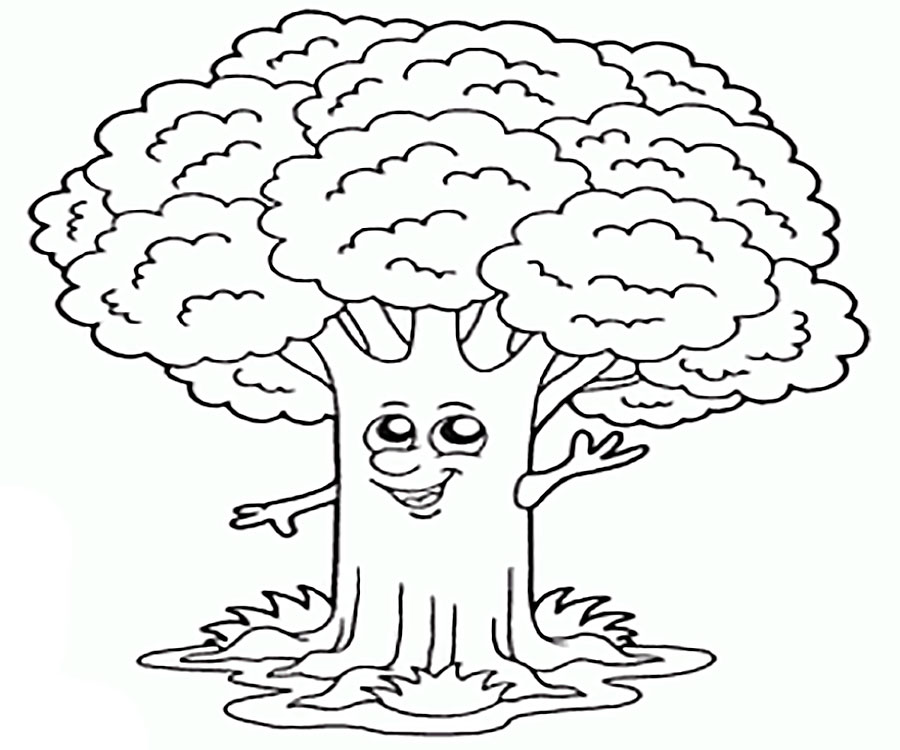 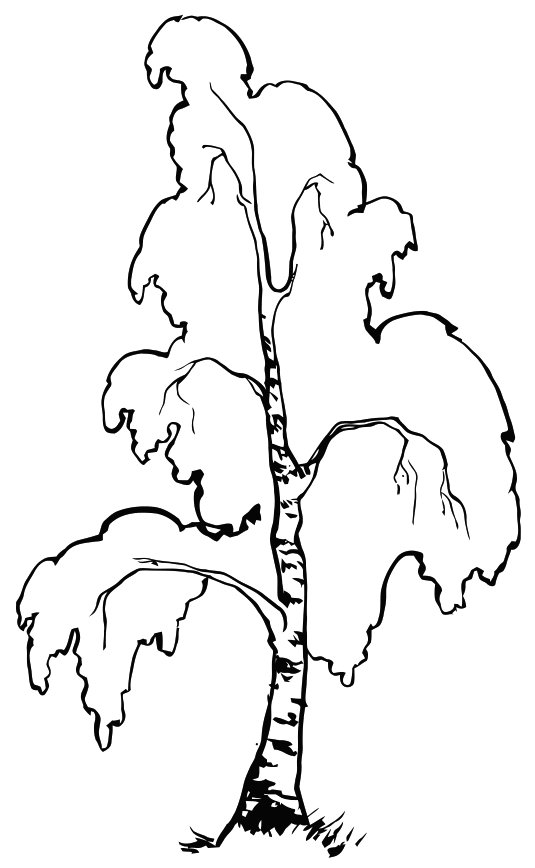 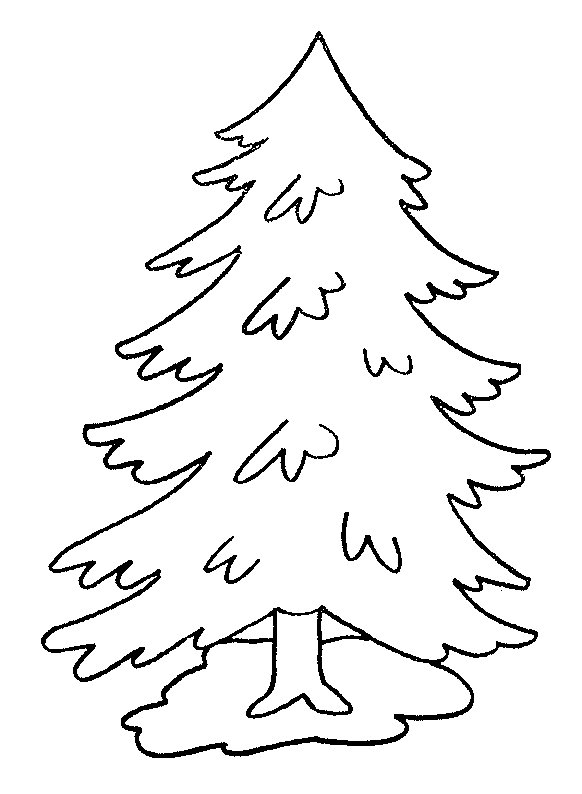 